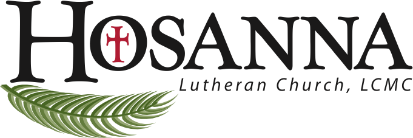                  Servant TeamsThank you for your ministry here at Hosanna Lutheran!  Being a part of our community of faith enables us opportunities to serve one another and our neighbors in Watertown and the world.Servant Teams are designed to do the daily work at the church to enable ministry through serving at worship as well as fellowship.  We have divided the membership into teams that serve on a rotating monthly basis.  It is set up so that you serve once every 7 months. We hope to one day have enough teams so that you will only serve once a year unless you should desire to serve more often. You will be notified through the bulletin and the church newsletter when it is your month to serve.  During that month, we encourage you to sign up for those things that you can and enjoy doing.  There is an opportunity to sign up at church, which makes it easier for the Servant Team Coordinator.  Those who sign up at worship fill in the available slots, and the servant team coordinator will contact the remaining people on the team to fill in the gaps.  You will be contacted via email or phone/text.  Please let the coordinator know one way or the other if you are available to serve.  If you are limited in how much you can help during your designated month but are available during another month please do not hesitate to sign up then.   Here are some of the ways you can sign up to serve:Weekly Worship:Greeter:  Welcome people at the door as they come in​. Be sure to try to greet people who seem to be visitors.  This is a bit tricky, because they may be members that you don't know. Simply introduce yourself.  We have had visitors who have come to worship, but no one talks to them, especially if they don't stay for coffee.   Usher: Usher before and during worship. We have a designated team for head ushering duties.  Two "Head Ushers" will serve at each service and will direct the other Ushers as to what to do.    Unless you are a designated Head Usher, you are not expected to serve as a Head Usher.  Head Ushers please keep in mind that currently there are only 15 of you which necessitates more frequent service on your part​. We appreciate ​your dedication​! ​ Again, we ask that you make a special effort to greet people you may not know who also may be visitors.Ushers should be at church 30 minutes prior to start of serviceGreet people when handing out bulletins, “Good morning, welcome to worship.”Offering – line up across back of sanctuary, proceed to the front together, always facing the front as offering is collected.Bring offering to the front of church when music begins, returning down center aisleProvide assistance to anyone who requires it.Assist with cleanup of pews following end of service.                                                                                                                 More options on the back.Lector:  Read the ​​Scripture lessons.  The lessons​ can ​be emailed​ or made available​ to you prior to worship.  You are encouraged to read through the lessons and take a look at the context (what is before and what is after the appointed lesson) to get a sense of what the text means.  This helps the listeners to better understand the texts for the day.  For pronunciation, we suggest biblegateway.com​, where you can hear an audio file of the lesson. ​Communion Assistant:  ​You must be a confirmed member to assist ​Pastor(s)​ with communion​. ​​ You are asked to go to the altar immediately after the Lord's Prayer, where the Pastor(s) will hand out trays/cups and give specific and brief instructions about the process.  When serving, ​you may place​ ​the wafer/bread in the communicant's hand and say, "The body of Christ, given for you" or hold the wine/grape juice cup or tray and say, "The blood of Christ, shed for you."  Younger members can help ​by holding the bowls for the individual communion cups​.  Fellowship:Coffee Servers:  Set up, serve coffee and clean up following coffee hour. (​There will be someone assigned to the kitchen that day who knows how to ​set up/​make coffee​, ​so don't be afraid of the coffee making process!)  Arrive 30 minutes prior to church service.Funeral Servers:  Assist with visitation, furnish cookies/bars/cake or help to serve lunch after the funeral service.Special Events:  Assist with serving at potlucks, furnish food for Bible School, help serve the Access Ministry Meal, etc.If you have any questions, please contact Carol Schneider, Servant Team Coordinator, at servicecoordinatorhlc@gmail.com or 881-2503 –or one of the pastors.